MANİSA YÜZME İL TEMSİLCİLİĞİ STEFANO NURRA ANISINA TÜRKİYE YILDIZ-GENÇ VE AÇIK YAŞ UZUN KULVAR MİLLİ TAKIM SEÇMESİ ÖN ELEMESİ11-12 YAŞ ULUSAL GELİŞİM PROJESİ LİGİ 2.VİZEMÜSABAKA YERİ:	MANİSA ATATÜRK OLİMPİK SPOR KOMPLEKSİ YÜZME HAVUZU (25M)MÜSABAKA TARİHİ:	18 – 19 NİSAN 2023SON LİSTE BİLDİRİM: 	17 NİSAN 23.59TEKNİK TOPLANTI: 	TEKNİK TOPLANTI YAPILMAYACAKTIR.YAŞ KATEGORİLERİ: 	2010+ KADIN  / 2010 + ERKEK (13+)			2011-2012 KADIN-ERKEK (11-12 YAŞ)MÜSABAKA KURALLARI: 1. Türkiye Yüzme Federasyonu Müsabaka Genel Talimatları geçerlidir. 2. Liste bildirimlerinin https://portal.tyf.gov.tr/ adresinden kulüp ve antrenörlere tanımlı kullanıcı adı ve şifreler ile giriş yapılarak başvurular tamamlanacaktır. 3. Yarışmalara belirtilen yaş grubu sporcuları, 2022- 2023 vizeli lisansları ile iştirak edeceklerdir. 4. Kulüp yetkilileri, yarışma katılım formlarını belirlenen gün ve saate kadar belirlenen adrese bildirmelidir. 5. İtiraz olması durumunda itirazlar yazılı olarak yapılacak olup 700 TL itiraz bedeli ödenecektir. 6. Sporcular, müsabaka genelinde istedikleri kadar yarışa katılabilirler.MÜSABAKA PROGRAMI11 – 12 YAŞ UGL GRUP MÜSABAKASI BARAJLARI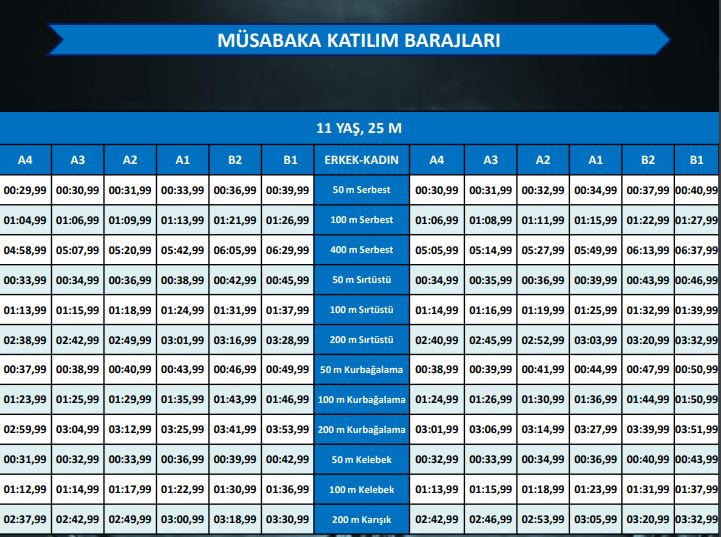 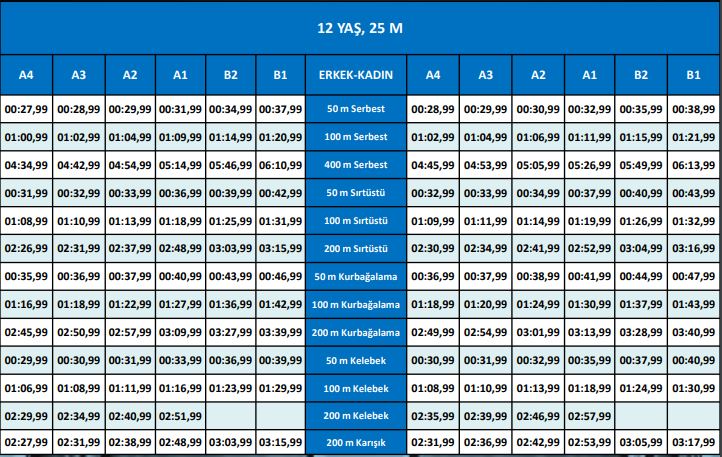 13+ YAŞ BARAJLAR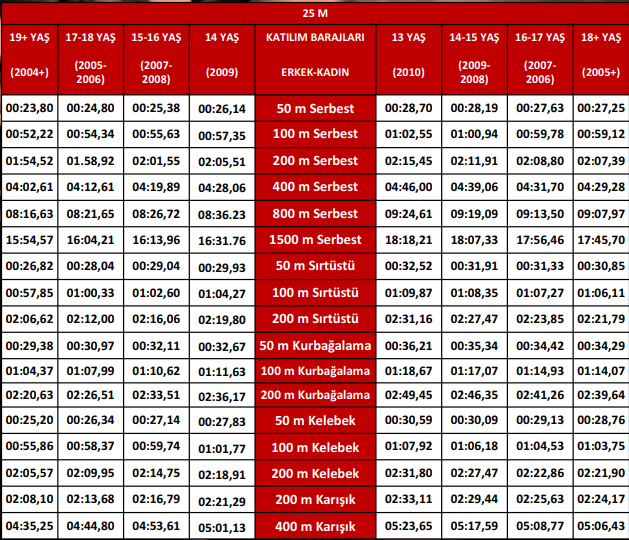 1.GÜN SABAH09.001.GÜN SABAH09.002. GÜN SABAH09.002. GÜN SABAH09.002. GÜN SABAH09.00400 M KARIŞIK 13+ YAŞ 50 M SIRTÜSTÜ50 M SIRTÜSTÜ11+ YAŞ50 M KURBAĞALAMA11+ YAŞ100 M KELEBEK 100 M KELEBEK 11+ YAŞ100 M SIRTÜSTÜ11+ YAŞ200 M SERBEST 200 M SERBEST 11 YAŞ / 13+ YAŞ200 M KELEBEK  13+ YAŞ200 M KARIŞIK 200 M KARIŞIK 11+ YAŞ1500 M SERBEST 13+ YAŞ1.GÜN AKŞAM16.001.GÜN AKŞAM16.002. GÜN AKŞAM16.002. GÜN AKŞAM16.002. GÜN AKŞAM16.00100 M SERBEST11+ YAŞ50 M SERBEST 11+ YAŞ11+ YAŞ50 M KELEBEK 11+ YAŞ100 M KURBAĞALAMA11+ YAŞ11+ YAŞ200 M  KURBAĞALAMA 11+ YAŞ200 M SIRTÜSTÜ 11+YAŞ11+YAŞ400 M SERBEST 11+ YAŞ800 M SERBEST 13+ YAŞ13+ YAŞ